SUBJECT: Mathematics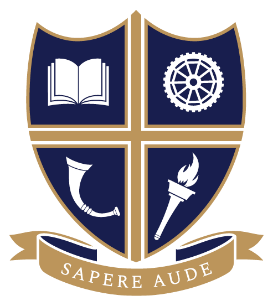 EXAM BOARD: AQASUBJECT: MathematicsEXAM BOARD: AQACourse Overview (Y12)Pure MathsProof, Indices & Surds, Quadratic Functions, Polynomials, Using Graphs, Coordinate Geometry, Logarithms, Exponential Models, Binomial Expansion, Trigonometric Functions & Equations, Triangle Geometry, Differentiation, Applications of Differentiation, Integration.MechanicsVectors, Introduction to Kinematics, Motion with Constant Acceleration, Forces & Motion, Objects in Contact.StatisticsWorking with Data, Probability, Statistical Hypothesis Testing.Useful websiteswww.aqa.org.uk - specification, specimen papers.http://www.mathcentre.ac.uk/  - support materials, free of charge.  There are a variety of resources - self study guides; test yourself diagnostics and exercises; video tutorials; and case studies. Resources are available on-line, and may be printed or downloaded.http://plus.maths.org/content/ - Plus is an internet magazine written by the Millenium Mathematics Project which aims to introduce readers to the beauty and the practical applications of mathematics. Sources for A Level revision when you get there: https://alevelmathsrevision.com/a-level-maths-tutorial-videos-all/ ; https://www.mathsgenie.co.uk/newalevel.html ; https://www.physicsandmathstutor.com/a-level-maths/past-paper-questions-by-topic/ ; Essential text books and reading list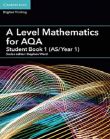 A Level Mathematics for AQA Student Book 1 (AS/Year 1) [All students must have this]Authors: Stephen Ward, Paul Fannon 
Publisher: Cambridge University Press
ISBN-13: 9781316644225 You will also require a Casio FX-991CW ClassWiz calculator (or a graphics calculator – we recommend the Casio CG 50). The Casio FX-991CW will be available through the school system Scopay at a cost of £20.74